 359050 Республика Калмыкия, г. Городовиковск, код 84731 телефон 91-7-67, 91-8-67    от «23»июня   2020г.                           № 22                                              г. Городовиковск«О принятии к сведению отчета главы Городовиковского городского муниципального образования Республики Калмыкия (ахлачи) о проделанной работе за 2019 год и задачах на 2020г.»       Заслушав отчет главы  Городовиковского городского муниципального образования Республики Калмыкия (ахлачи) о проделанной работе за 2019 год, руководствуясь Федеральным законом от 06.10.2003 года №131-ФЗ «Об общих принципах организации местного самоуправления в Российской Федерации», Уставом Городовиковского городского муниципального образования Республики Калмыкия, Собрание депутатов Городовиковского городского муниципального образования Республики Калмыкия Р Е  Ш И Л О:Принять к сведению Отчет главы Городовиковского городского муниципального образования Республики Калмыкия (ахлачи) о проделанной работе за 2019 год.Работу Главы Городовиковского городского муниципального образования Республики Калмыкия (ахлачи) за 2019 год признать  удовлетворительной.	 3. Настоящее решение вступает в силу с момента его подписания.Председатель Собрания депутатов Городовиковского городского муниципального образования Республики Калмыкия                                                                                     В.М. ГаеваяПриложение к решению Собрания                                                                                        депутатов Городовиковскогогородского муниципального образованияРК № 22  от 23.06.2020 годаОТЧЕТ ГЛАВЫ ГОРОДОВИКОВСКОГО ГОРОДСКОГО МУНИЦИПАЛЬНОГО ОБРАЗОВАНИЯ РЕСПУБЛИКИ КАЛМЫКИЯ  О ПРОДЕЛАННОЙ РАБОТЕ ЗА 2019 ГОД И ЗАДАЧАХ НА 2020 ГОД         Добрый день, уважаемые депутаты,  коллеги и приглашённые!        Согласно 131 Федерального закона «Об общих принципах организации местного самоуправления в РФ» и Устава Городовиковского городского муниципального образования РК, стало традицией информировать население о деятельности органов местного самоуправления, путем проведения отчетов представительных и исполнительных органов перед избирателями и населением, ежегодный доклад главы о результатах работы за прошедший  год и наметить основные направления работы на текущий 2020 финансовый год.          На ежегодных отчетах перед населением о работе администрации поселения мы с Вами оцениваем достигнутые результаты, выявляем существующие проблемы и определяем основные задачи и направления нашей деятельности на предстоящий период. Основные вопросы, которые всегда затрагивались в отчетах администрации за прошедший период — это исполнение бюджета по доходам и расходам, исполнение полномочий по решению вопросов местного значения.  Эти полномочия осуществляются путем организации повседневной работы администрации поселения, подготовке нормативных документов, в том числе для рассмотрения Собранием  депутатов, проведения встреч с жителями поселения, осуществления личного приема граждан Главой  городского поселения, Председателем Собрания депутатов  и муниципальными служащими, рассмотрения письменных и устных обращений.        Для граждан это важнейшее средство реализации, а порой и защиты их прав и законных интересов, возможность воздействовать на принятие решений на местном уровне.  Городовиковское городское муниципальное образование Республики Калмыкия находится в центральной части Городовиковского района Республики Калмыкия, с утвержденными границами территорий. Административный центр муниципального образования - г.Городовиковск.Площадь территории муниципального образования – 17586 га.  На территории городского  поселения проживает - 8678  человек.Прозрачность работы администрации, в соответствии с требованиями законодательства, отражается на официальном сайте поселения, где размещаются нормативные документы, график приема главы и сотрудников администрации.  Проводится регулярное информирование населения об актуальных событиях и мероприятиях в  городском поселении.       В рамках реализации Федерального закона от 27.07.2010 № 210-ФЗ «Об организации предоставления государственных и муниципальных услуг» проводится  работа по разработке и внедрению административных регламентов по оказанию муниципальных услуг в городском  поселении.      Вся работа администрации – это забота о населении в пределах компетенции. Если люди к нам обращаются, значит надеются на помощь. За отчетный период, на личный прием  к главе городского  поселения и работникам администрации обратилось 305 человек по самым разнообразным вопросам. В основном это жизненные вопросы,  касающиеся улучшения жилищных условий, оформление жилья в собственность, строительства, материального положения, вопросам землепользования и т.д., 76% вопросов решены положительно, 21% обращений рассмотрено с выездом на  место, по остальным даны  разъяснения. Работниками администрации:Выдано 723 справки, включая адресные справки, справки о месте проживания и прописки, справки призывника в военкомат, о составе семьи.выдано 145 характеристик.Сотрудниками администрации по мере необходимости  проводились подворные обходы,   подготавливались отчеты о деятельности администрации, а также ответы на письма и запросы органов власти, организаций и населению (за отчетный период входящих писем –  1441, исходящих 1436).         Для жителей города, в здании администрации (пер.Комсомольский,3), по графику ведет прием  по личным вопросам :Глава Городовиковского ГМО РК  (каждый четверг с 14.00 до 17.00)Председатель Собрания депутатов ГГМО РК (каждая среда с 14.00 до           17.00)Депутаты ГГМО РК (каждый четверг с 14.00 до 17.00)        Ежедневно прием ведут муниципальные служащие администрации куда  также  люди могут обратиться по любому вопросу.В рамках нормотворческой деятельности за отчетный период принято 279 постановлений,  распоряжений по основной деятельности 316 шт. В администрации ГГМО РК  для предоставления муниципальных услуг населению г.Городовиковска созданы комиссии по различным вопросам: Комиссия по профилактике правонарушений, где были  рассмотрены представления поступившие в РОВД   по различным правонарушениям, проведено 12 заседаний; Комиссией по землепользованию и застройке  проведено 7 заседаний, на которых были рассмотрены вопросы о выделении земельного участка, постановке на учет для бесплатного предоставления в собственность ЗУ и д.р.Проведено 4 заседания жилищной комиссии, на которых 2 молодые семьи поставлены на очередь в качестве нуждающихся в жилых помещениях.В рамках реализации приоритетного проекта «Формирование комфортной городской среды» создана Общественная межведомственная комиссия,  которая осуществляет контроль, за реализацией приоритетного проекта. В состав комиссии входит 16 человек, в числе которых: Министр ЖКХ и энергетики РК, Глава ГГМО РК, зам. Главы, специалисты администрации ГГМО РК, председатель Общественной организации «Боевое братство» по Городовиковскому району, председатель Ассоциации «Союз-Чернобыль», председатель Городовиковской районной общественной организации ветеранов, председатель Собрания депутатов ГГМО РК, член регионального штаба общероссийского общественного движения «Народный фронт «За Россию», председатель Общественной палаты Городовиковского района РК, директор МУП «Благоустройство» ГГМО РК, председатель районного общества слепых, заместитель начальника ОНД и ПР по Яшалтинскому и Городовиковскому районам.В рамках реализации Государственной программы «Формирование комфортной городской среды на территории Республики Калмыкия»,  национального проекта «Жилье и городская среда», благоустроена часть парковой зоны сквер «Лужайка лотосов» площадью 4626,24 м². Благоустройство территории проводилось в два этапа.На первом этапе в 2018 году произвели корчевку старых пней и кустарников; распланировали участок; установили бортовые камни; произвели демонтаж старого покрытия; разбили клумбы; завезли чернозем; проложили подземный электрический кабель; выложили аллеи тротуарной плиткой; установили основание и стены экспозиции в национальном стиле «Лужайка лотосов».В ходе реализации проекта на втором этапе в 2019 году были установлены скамейки, урны, экспозиция в национальном стиле «Лужайка лотосов», а также установлено комплексное освещение благоустраиваемой территории, высажены зеленые насаждения (деревья в количестве-124шт, кустарники в количестве 242шт, в т.ч. розы 128 кустов), установлены две камеры видеонаблюдения.Все работы были проведены подрядной организацией ООО «КрайСтрой» г.Ставрополь.На реализацию проекта были затрачены средства из федерального и республиканского бюджетов  в сумме 10675,3 тыс.руб., из местного бюджета в сумме 2053,3 тыс.руб.Администрацией ГГМО РК в 2019 году была подана заявка  на участие во Всероссийском конкурсе лучших проектов создания комфортной городской среды в номинации малые города с численностью населения до 10 тыс. чел. и была признана одной из победителей «Благоустройство площади им. В.И. Ленина г. Городовиковска Республики Калмыкия». Общая площадь проектирования территории составляет S=9670,55 м².Администрацией ГГМО РК поэтапно выполняется график мероприятий получателя иного межбюджетного трансферта –победителя Всероссийского конкурса, включающий информацию по проектированию, проведению работ, срокам выполнения по каждому этапу, утвержден Главой Республики Калмыкия и согласован с Минстроем России.10 декабря 2019 года между Министерством ЖКХ и Администрацией Городовиковского ГМО Республики Калмыкия было заключено соглашение в сумме 53 395,7 тыс. руб. по благоустройству объекта «Благоустройство площади им В.И. Ленина» в г. Городовиковске как победителя Всероссийского конкурса лучших проектов создания комфортной городской среды с окончанием реализации 30 декабря 2020 года. Администрацией Городовиковского ГМО 10 января 2020 года был заключен муниципальный контракт с ООО «Грандис» г.Элиста по благоустройству объекта «Благоустройство площади им В.И. Ленина» в г. Городовиковск Городовиковского района Республики Калмыкия на сумму 46733,67 тыс. руб. По результатам аукциона образовалась экономия в размере 6662,01 тыс. руб. Данная экономия будет израсходована на дополнительные работы по благоустройству общественной территории, а именно устройство системы освещения (установка дополнительных опор освещения со светильниками), установка главных Городских и малых Ворот. На устройство системы освещения заключено дополнительное соглашение с подрядной организацией в рамках 10%, а на установку главных Городских и малых Ворот изготавливается сметная документация и данные работы будут разыгрываться отдельным аукционом.По состоянию на 15 июня 2020 г. в рамках заключенного муниципального контракта с ООО «Грандис» г.Элиста, на площади была установлена камера видеонаблюдения для онлайн трансляции на сайт http://gorodsreda.ru. Законодательным органом Городовиковского городского муниципального образования РК является Собрание депутатов ГГМО РК.             За отчетный год проведено 13 заседаний  депутатов. Принято 63 правовых  актов.  Основное направление: бюджет, налоги, изменения в Устав. Все нормативно - правовые документы были обнародованы  путем  публичных слушаний, размещения информации в печатных изданиях « Муниципальный Вестник», «Вперед», а также в электронном виде на официальном сайте  городского поселения.Проекты решений Собрания депутатов, постановления администрации направляются в прокуратуру района  для проверки на соответствие действующему законодательству.        Осуществляется ведение похозяйственных книг на основании сведений, предоставляемых гражданами, ведущими личное подсобное хозяйство. За отчетный период учтено  19  хозяйств.        Администрация ГГМО РК особое внимание уделяет старшему поколению города. Для администрации ГГМО РК в лице Середа С.Н. и председателя Собрания депутатов ГГМО РК  Гаевой В.М. стало традицией в честь 90,95,100-летнего юбилея  граждан, приезжая к  каждому юбиляру с поздравлениями,  вручать ценные подарки, так за 2019 год чествовали 7 юбиляров.        Особое внимание администрацией городского поселения  уделялось мероприятиям, направленным на профилактику терроризма и противопожарных мероприятий на территории городского  поселения.   Для разъяснительной работы организовывались сходы граждан. На потенциально опасных участках (кладбище, свалка, лесополосы, дубрава) производилась опашка. На летний пожароопасный период создана добровольная пожарная дружина «Противопожарное формирование».Работниками администрации были организованы сходы граждан по следующим направлениям:16 сходов граждан по вопросам благоустройства города;5 схода по вопросам геморрагической лихорадки (животноводческая точка бригады №2, на территории СПК «Новая жизнь»);5 сход по вопросам  заболевания от бешенства животных.В рамках проведения оперативно-профилактической операции «Мак 2019» комиссия, в состав которой входят работники администрации ГГМО РК и участковые уполномоченные полиции, произвела уничтожение обнаруженных двенадцати участков произрастания дикорастущей конопли на площади 797 кв. м, уничтожено 7577 кустов. Были направлены письма  по поводу уничтожения наркосодержащих растений  семи  учреждениям  города.За 2019 год общая сумма закупок для муниципальных нужд составила 35,5 млн. руб., в том числе: - проведено15 аукционов на сумму 31,7 млн. руб.; - 8 котировок на сумму 0,7 млн. руб.;- 8 с единственным поставщиком на сумму 1,5 млн. руб.; - 111 прямых договоров на  сумму 1,6 млн. руб.На сегодняшний момент у администрации ГГМО РК принято и утверждено 26 регламента муниципальных услуг для граждан и организаций города Городовиковска, оказывающих муниципальными служащими администрации города. В течение 2019 года работниками администрации города проводились  рейдовые мероприятия  с целью выявления несанкционированной торговли и благоустройства города. По землям сельхозназначения в границах Городовиковского ГМО в составе комиссии совместно с МРИ ФНС № 1 и отделом АПК администрации ГРМО проведена инвентаризация посевов земельных паев  граждан данные по которым отсутствуют в МРИ ФНС №1 о передаче земельных участков индивидуальным предпринимателям и юридическим лицам, составлены акты о произрастающих на земельных участках сельхозкультурах, акты переданы в МРИ ФНС №1 для принятия мер.По результатам инвентаризации в границах г.Городовиковска администрацией ГГМО  в органы госземконтроля  направлено письмо о необходимости проверок использования земельных участков без правоустанавливающих документов и включению этих участков  в план проверок на 2019-2020 годы, в количестве 190 участков.По результатам инвентаризации в границах г.Городовиковска на торгах проданы земельные участки:- в количестве 13 шт. на открытых аукционах земельные участки находящихся в неразграниченной собственности на общую сумму 828391 руб. 15 коп.В количестве 17 шт. проданы земельные участки собственникам строений на общую сумму 128597 руб. 49 коп.- в количестве 1 шт.на открытом аукционе продан земельный участок находящийся в муниципальной собственности на общую сумму 52000 руб. 00 коп.На открытых  аукционных торгах предоставлены  в аренду:- земельный участок находящийся в неразграниченной собственности  площадью 18006 кв.м,  целевое назначение – скотоводство;- земельный участок для сельскохозяйственного производства площадью 366265 кв.м.Предоставлены в аренду 3 земельных участка под индивидуальное жилищное строительство и  2 земельных участка для гаражного строительства.       Благоустройство              Вопросы благоустройства территории городского поселения за отчетный период также заслуживают немало важного  внимания. На основании распоряжения администрации Городовиковского городского муниципального образования Республики Калмыкия № 8 от 27.01.2015г.  при администрации создано структурное подразделение: «Группа хозяйственного обслуживания и благоустройства города Городовиковска» (далее по тексту ГХО и благоустройства). На сегодняшний день фактически работают 8 дворников, 3 садовника, 2 водителя спецтехники (машинист автогрейдера,  машинист автогидроподъемника), энергетик, 2 тракториста, 1 уборщик общественных  территорий).Ежедневно работники ГХО занимаются уборкой и благоустройством города.В 2019 году скошено очагов  полынолистной амброзии в количестве 37 километров в черте городского поселения. В весенний период ГХО ведется регулярный обкос трёх кладбищ. Администрацией ГГМО РК проведено 14 субботников.  Хочется выразить огромную благодарность коллективам  организаций и предприятий города, которые регулярно «по первому звонку» выходили на организованные субботники. Такие как БУ РК «Городовиковская районная станция по борьбе с болезнями животных», Башантинский колледж имени Ф.Г. Попова (филиал) федерального государственного бюджетного образовательного учреждения высшего образования «Калмыцкий государственный университет имени Б.Б. Городовикова»,  ПЧ-3 ФГКУ «1 ОФПС по Республике Калмыкия», Филиал АО «Газпром распределение Элиста», БПОУ РК «Многопрофильный колледж», все школы города и другие. Огромную работу провели сами жители. Все придомовые территории вовремя были убраны от сухой листвы и сухостоя. Сбором и вывозом ТКО занимается специализированная организация ООО «Спецавтохозяйство». В результате совместной работы с  ФКУ УИИ УФСИН России РК было направлено 19 осужденных  привлеченных к обязательным работам по благоустройству города.На ремонт автомобильных дорог г.Городовиковска было выделено 16545,8 тыс.руб. из них:12706,7 тыс.руб.-республиканский бюджет;1000,0 тыс.руб.-районный бюджет;2839,1 тыс.руб.-городской бюджет.Данные денежные средства были израсходованы на ремонт автомобильных дорог по ул.К.Маркса-145 п.м., ул.Интернациональная-305 п.м., пер.Зоотехнический-380 п.м., пер.Амур-Санана-426 п.м., в щебеночном исполнении, пер.Степной-318 п.м. в асфальтобетонном исполнении. А также произведен ямочный ремонт дорог на сумму 1780,56 тыс.руб. из средств местного бюджета.Выполнены работы по нанесению горизонтальной дорожной разметки:-окрашено 12 пешеходных переходов;-нанесена прерывистая и сплошная линия.Администрация ГГМО приняли участие в конкурсном отборе социально-значимых проектов развития территорий муниципального образования, основанных на местных инициативах. В результате отбора будет реализован социально-значимый проект «Устройство пешеходного ограждения по ул.Ленина г.Городовиковск».В настоящее время  город освещен 501 светильниками уличного освещенияиз них 23 шт. установлено и заменено в 2019 году. (ул.Хахлыновой, пер.Зоотехнический, ул.Березовая, ул.Горького, 1 мкр, ул.Интернациональная, мемориал, городской парк, ул.Заречная, ул.Агрономическая, ул.Советская, пер.Октябрьский).отремонтировано 46 шт.светильников по улицам города.Заменено 250 м СИП (для освещения сквера «Лужайка лотосов»), 40 м (ул.Березовая).Подводя итоги 2019 года,  по данному разделу хочется отметить, что наш город становится все чище и краше, и это большая  заслуга  жителей города и ГХО и благоустройства города Городовиковска. КультураРаздел «Культура» в бюджете ГГМО РК  занимает 19,8% от общих расходов бюджета города или 5,02 млн. руб. На основании решения Собрания депутатов ГГМО РК № 55 от 25.11.2014г.  «О передаче полномочий по вопросу создания условий для организации досуга и обеспечения жителей услугами в сфере культуры; организации библиотечного обслуживания населения, комплектования и обеспечения сохранности  библиотечных фондов библиотек городского муниципального образования и заключении соглашения» полномочия по культуре и библиотекам с 01.12.2014г  были переданы Городовиковскому РМО, финансирование расходов по передаваемым полномочиям осуществляет Городовиковское ГМО.	На основании Постановления Администрации ГРМО РК  №77 от 28 февраля 2017г. создано учреждение МКУ «Отдел культуры Городовиковского района». Согласно Постановления Администрации Городовиковского районного муниципального образования Республики Калмыкия от 07 августа 2019г. №215г. внесены изменения в Положение МКУ "Отдел культуры Городовиковского района РК". 	Здание Городовиковского городского Дома культуры с кадастровым номером 08:01 230143:104 передано в безвозмездное пользование МКУ "Отдел культуры Городовиковского района РК" согласно договора безвозмездного пользования от 02 февраля 2018г.	МКУ "Отдел культуры Городовиковского района РК" принял участие и стал победителем в Конкурсе социальных и культурных проектов ПАО "Лукойл"на территории Республики Калмыкия в номинации "Духовность и культура" проект «Мы с компьютером на ТЫ». 	За 2019 г. в городском Доме культуры прошло 277 разноплановых мероприятий, из них для детей было проведено 42 мероприятия.  Основной деятельностью Городовиковского городского Дома культуры является:- проведение мероприятий, направленных на осуществление культурного досуга, удовлетворение запросов различных социальных и возрастных групп населения;- внедрение и развитие новых форм культурно - досуговой деятельности;- изучение общественных потребностей в сфере культуры;-сохранение и поддержка самодеятельного художественного творчества.- создание и организация работы кружков, коллективов, любительских объединений и других клубных формирований по различным направлениям деятельности в зависимости от запросов населения;- подготовка и проведение вечеров, театрализованных представлений, танцевально-развлекательных, выставочных, концертных, игровых программ, вечеров отдыха, тематических праздников, торжественных поздравлений, детских утренников, семейных праздников, дискотек, конкурсов и других форм культурной деятельности.	Большая работа ведется по организации и проведению мероприятий, направленных на противодействие идеологии терроризма, осуществляется показ мультимедийных презентаций, фильмов и видеороликов антитеррористической направленности скачанные с официальных сайтов НАК и УФСБ. 15 июля 2019г. были оформлены паспорта безопасности (территорий) в сфере культуры на Городовиковский городской Дом культуры, городскую  и детскую библиотеки. В июле 2019г. Отдел культуры Городовиковского района принял участие во Всероссийском конкурсе "Лучшая муниципальная практика" в номинации "Укрепление межнационального мира и согласия, реализация иных мероприятий в сфере национальной политики на муниципальном уровне. В Городовиковском городском Доме культуры работают 7 клубных формирований: Литературное, поэтическое, музыкальное объединение "Дружба" -  10 чел.Народный ансамбль танца «Иньглян» -77чел.Фольклорный коллектив «Алтнбильцг» - 12 ч.Народный самодеятельный вокальный коллектив «Русские узоры»-22ч. Любительское объединение «Лада» - 22 ч.  Художественное слово  - 10 ч.Кружок  сольного пения. - 9 ч.	В рамках программы "Добрые соседи" гостями городских, районных мероприятий являются творческие коллективы с. Летник Ростовской области, с.Новопавловка Краснодарского края, с.Привольное Ставропольского края. 	Различные молодежные фестивали оставили незабываемые воспоминания у участников мероприятий нашего города. 	с 20 по 21 апреля 2019 года  народный ансамбль танца "Иньглян", самодеятельный коллектив ансамбль казачьей песни «Раздолье» приняли участие в Фестивале тюльпанов Калмыкии в рамках Недели туризма в Республике Калмыкия, который проходил на территории экостоянки «Шатта» Целинного района.22 сентября 2019 года народный ансамбль танца "Иньглян", делегация Городовиковского района в составе 20 человек приняли участие в Фестивале народной культуры "Алтн Булг", в рамках которого состоялось открытие статуи Будды Майтреи в г. Лагань Лаганского района Республики Калмыкия.28 сентября 2019 года городским Домом культуры были подготовлены и проведены праздничные мероприятия, посвященные 140-летию со дня рождения О.И. Городовикова, 48-летию города Городовиковска, Дню учителя, Дню работника сельского хозяйства.Главным финансовым инструментом для достижения стабильности социально-экономического развития поселения безусловно служит бюджет. Формирование бюджета – наиболее важный и сложный вопрос в рамках реализации полномочий и является  главным финансовым инструментом для достижения стабильности социально-экономического развития  городского поселения и показателей эффективности.За 2019 год в бюджет Городовиковского городского муниципального образования РК поступило 50739,8 тыс. руб., в том числе безвозмездные поступления составили 26249,0 тыс. руб. В налоговых и неналоговых доходах  преобладают земельный налог -39,0%, НДФЛ – 24,5%, налоги на товары (работы, услуги) реализуемые на территории РФ (акцизы) -13,2%,  налог на имущество физических лиц – 4,6 %,ЕСХН – 12,5%,  арендная плата –3,9%,  доходы от продажи -2,3%, штрафы, санкции -0,03%.   По итогам 2019 года расходы бюджета Городовиковского ГМО  составили 48785,6 тыс. руб.Бюджетные средства были направлены:Общегосударственные вопросы  (содержание органов местного самоуправления, председателя Собрания депутатов, Главы ГМО, выборы, исполнение суд актов, муниципальные Программы по профилактике терроризма, экстремизма,  и пр.-5347,8 тыс. руб. или  11,0 %.Национальная экономика (содержание автомобильных  дорог общего пользования на территории городского поселения)–16545,8 тыс. руб. или 33,9% от общего объема расходов бюджета. Взносы за муниципальный жилфонд 51,7 тыс. руб.   или 0,11 % (обязательный взнос на капитальный ремонт жилых квартир, находящихся в муниципальной собственности.)Коммунальное хозяйство (292,5 тыс. руб. строй контроль, авторский надзор, руководство строительными проектами по реконструкции водопроводных сетей и сооружений в г. Городовиковске (III пусковой комплекс- 1 и 2 этапы.)В 2018-2019 годах было произведено строительство объекта «Реконструкция водопроводных сетей и сооружений в г. Городовиковске РК (III пусковой комплекс)» в рамках подпрограммы «Повышение качества питьевой воды для населения Республики Калмыкия путем модернизации (строительства, реконструкции) объектов водоснабжения с применением перспективных технологий водоподготовки». В 2018 году был установлен резервуар (объемом 1000 куб.м.) на Комсомольском водозаборе на сумму 5,2 млн. руб. В 2019 году проведены мероприятия по замене старых изношенные хозяйственно-питьевых насосов марки НК 100-65-250 на новые центробежные насосы марки NK 50-250/233 A фирмы Grundfos (4 штуки), а также осуществлено строительство наружных сетей водопровода протяженностью 3,2 км. до точки врезки ул. К. Маркса и ответвления от него (водовод) до кадетского казачьего корпуса на сумму 9089,2 тыс.руб.Благоустройство  (обеспечение деятельности ГХО и благоустройства, уличное освещение, обрезка деревьев, покос и вывоз травы, мероприятия по благоустройству городского парка, организация сбора и вывоза мусора и др.) составили 8087,1  тыс. руб.  или 16,6 %  Культура–5023,3 тыс. руб.  или 19,8% Другие вопросы в области национальной экономики (оценка рыночной стоимости объектов недвижимого имущества муниципальной собственности на ЗУ в черте ГП) - 64,0 тыс. руб. Администрацией поселения   на постоянной основе осуществляется  ряд комплексных мер по обеспечению устойчивого социально экономического развития поселения,  ведется работа по увеличению   доходной части бюджета, усиление контроля за эффективным расходованием бюджетных средств, совершенствование бюджетной системы.  Проводились заседания по погашению недоимки по налоговым и неналоговым платежам,  проводим работу с хозяйствующими субъектами поселения для обеспечения полноты поступлений в бюджет поселения от налоговых перечислений: земельного налога, арендных платежей за земельные участки, государственная собственность на которые не разграничена и которые расположены в границах  городского поселения. Проводится анализ и контроль  платежей.      Основные задачи, которые поставлены администрацией на  2020 год:это в первую очередь работа с населением и обращениями граждан;улучшить качество проводимых мероприятий учреждениями культуры, задействовать все ресурсы и возможности учреждений, чтобы увеличить число оказываемых услуг населению,  добиться массового вовлечения людей разных поколений в творческие объединения;уделить особое внимание вопросу благоустройства города, а именно:-продолжать работу по ремонту дорог и тротуаров;-увеличить количество уличных светильников, ламп;-продолжить работу по замене фонарей   уличного освещения  на новые светодиодные (энергосберегающие), что позволит сократить расходы на  электроэнергию;-поддерживать в  надлежащем санитарном  состоянии территорию города;-установить дополнительно урны и скамейки в городском парке;-установить дополнительно камеры видеонаблюдения в городе;-замена остановок по городу.оформить и поставить на кадастровый учет памятники культуры и искусства; продолжить инвентаризацию  хозяйственных построек (гаражи) на микрорайонах города;продолжить работу по реконструкции водопроводных и канализационных сетей;изготовить проектно-сметную документацию с целью вступления в Федеральную программу «Чистая вода»;выполнить работы по реализации социально-значимого проекта «Устройство пешеходного ограждения по ул.Ленина»Выполнить работы по реализации проекта «Благоустройство площади им. В.И.Ленина», а именно:-устройство покрытий тротуарной плиткой;-устройство системы освещения;-устройство парковочных зон;-установка комплекса с фонтаном и Городской башней и часами;- установка пагоды с молитвенным барабаном;-установка главных Городских Ворот;-установка малых Ворот;-расстановка малых архитектурных форм.-изготовить проектно-сметную документацию в рамках программы «Формирование комфортной городской среды» на разновозрастные детские площадки, с последующей установкой их на территории Городского парка.Мы все понимаем, что есть вопросы, которые можно решить сегодня и сейчас, а есть вопросы, которые требуют долговременной перспективы. Органы местного самоуправления Городовиковского городского муниципального образования всегда готовы прислушиваться к советам жителей, помогать в решении проблем. Но мы также рассчитываем на поддержку  самих  жителей  нашего города, на их деятельное участие в обновлении всех сторон жизни нашего муниципального образования, на  гражданскую инициативу, на заинтересованность: каким быть   городскому поселению уже сегодня и  завтра. Уверен, что при поддержке районной администрации, Главы Республики Калмыкия  Бату Сергеевича Хасикова, вместе мы сможем сделать нашу жизнь достойной, а город  уютным и процветающим уголком Республики Калмыкия.     Хальмг ТанhчинГородовиковск     балhсна муниципальн эрдм-сурhулин депутатнрин хургин     шиидврIV цуглран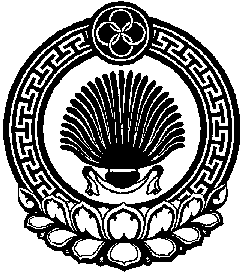 РЕШЕНИЕ           Собрания депутатовГородовиковского городскогомуниципального образованияРеспублики КалмыкияЧетвертого созыва